 	PARTICIPATION AGREEMENTBusiness Name.:   	Fiscal Number:                                                             Address:Phone Number: E-mail:Authorized personName:	Surname:	ID No:STAND TYPES AND PRICES: The deadline for application is 28 February 2024.BANK ACCOUNT DETAILS OF UNION TOURISM OF KOSOVA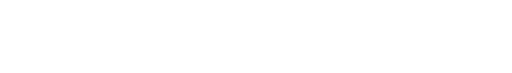 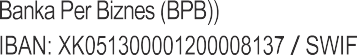 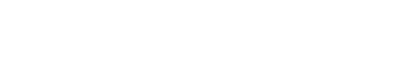 APPLICATIONParticipation Form shall be filled completely and be delivered to Tourism Union of Kosova. The deadline for application is 28 February 2024. Tourism Union of Kosova is free to accept or reject applications. Furthermore, the firms which have debt to Tourism Union of Kosova from past and/or which have not paid up their debt on time may be barred from participating in the fair.PAYMENTPayments shall be made to the name and account of Tourism Union of Kosova. In payments, it is mandatory to abide with the payment schedule which has been issued by Tourism Union of Kosova and which is deemed to be accepted by the Exhibitor by signing of this Agreement. The necessary legal action shall be initiated without requirement of any notification in the event of failing to comply with the terms of the payment.All businesses that sign the contract until  Januar  31, 2024 are the beneficiaries of these prices, after Januar  31 the prices will change for a 25% increase.WITHDRAWAL OF THE APPLICATION OR CANCELLATION OF APART OF BOOTH AREA BY THE EXHIBITORIn the case that the Exhibitor renounces from participation to the Fair, withdraws its application, cancels a part of its booth area or fails to participate in the event; Tourism Union of Kosova is entitled to use for other purposes or release to third parties or to utilize as it wishes, the entire or a part of the cancelled area. In any case, the company cancelling the its application for participation wholly or partially is liable to pay the following fees of cancellation:50% of the participation fee in case of cancellation until 30 days prior to the start of the Fair,80% of the participation fee in case of cancellation until 20 days prior to the start of the Fair,100% of the participation fee in case of cancellation until less than 12 days prior to the start of the Fair, shall be paid to Tourism Union of Kosova by the exhibitor. The exhibitor is deemed to renounce from participation if it fails to abide with the payment schedule.THE RIGHT OF ORGANISER TO CANCEL THE PARTICIPATION:Tourism Union of Kosova has right to cancel the approval that it has previously given in relation with the participation in the following cases:The case of failure of the exhibitor to utilize the booth in time.The case of failure of exhibitor to pay the advance payment or the remaining booth price or other fees that it is obliged to pay.The case that the exhibitor company breaches the Exhibitor Manual, do not abide with the instructions of ORGANISER officials,SECURITYTourism Union of Kosova will engage an insurance company throughout the duration of the activity in order to ensure that the exhibitor's premises and belongings are as safe as possible.POWER CUTTourism Union of Kosova does not accept responsibility for damages arising from power cuts and breakdowns.TECHNICALSPECIFICATIONSThe Exhibitor by signing this Agreement accepts technical rules and Exhibitor Manual in force before, during and after the fair and are prescribed and stipulated by Tourism Union of Kosova.ADVERTISING ACTIVITIESOrganization of Visual and Auditory Activities:It must be received written consent from Tourism Union of Kosova for any kind of activities, publications and advertisements.Auditory and visual activities must be arranged without disturbing the surrounding booths and visitors.It is forbidden to establish professional sound system.GOOD AND SERVICE PRESENTATIONThe Exhibitor are allowed to perform the presentation only in the spaces they already have at their disposal, without blocking or hindering the movement and progress of others.PHOTOGRAPHS, DRAWINGS, FILMSTourism Union of Kosova is entitled to shot films and photos, make drawings related to the fair, exhibited products, fair installation and booths and to use these anyway free of charge with purposes of presentation or media without any right of objection of exhibitor. Photos taken by press and TV channels with approval of Tourism Union of Kosova are also under this scope. PROTECTION OF INTELLECTUAL AND INDUSTRIAL PROPERTY RIGHTSProtection of copyright and other patent rights of the products are under responsibility of Exhibitor. The Exhibitors claiming that their intellectual and industrial property rights are violated by other exhibitors during the fair are required to direct their appeals to the relevant legal authorities and Tourism Union of Kosova does not have any responsibility under any name in such cases.AREA ARRANGEMENTS AND BREACHESThe Exhibitors accept and undertake by signing this Participation Agreement to abide with area arrangements, instructions and announces in all sectionsof fair center during the event. The instructions and announces of Tourism Union of Kosova staff holding official identity card must be complied. In the case that General and Special Terms and Conditions for Participation or the announces and instructions of Tourism Union of Kosova staff in the framework of zone arrangement are breached, that these breaches continue after the performed warnings, Tourism Union of Kosova is entitled to close the booth immediately and to remove the exhibitor from the fairground at the expense of the Exhibitor and without any right of Exhibitor to claim compensation and without need for any court decree. In such cases, the breaching Exhibitor shall also pay for penal clause in the amount of participation fee.GIVING CONTENT ON USING DATA ANDINFORMATIONThe Exhibitor by signing this Agreement gives consent to storage, processing and use of the data provided by the Exhibitor (company title, address, phonenumber and E-mail address) to Tourism Union of Kosova and other service providers, if any; with purposes of event and provision of information (advertising) as free of charge by means of the application form.CHANGESThe rights Tourism Union of Kosova to cancel, suspend, change the place, shorten or extend the period of the fair at the discretion of Tourism Union of Kosova and/or to change the place, change the content and size of the space allocated to the Exhibitor with technical, official or other reasons according to Tourism Union of Kosova are preserved and these rights are acknowledged and accepted by the Exhibitor. The Exhibitor hereby accepts, declares and undertakes that occurrence of the cases stated in this clause shall not generate any right to terminate the agreement, that it shall not make by no means any claim Tourism Union of Kosova.FORCE MAJEUREThe occurrence of situations beyond the control of the parties and the cases that prevent and/ or delay the fulfillment of the obligations imposed by the parties with this contract will be considered as force majeure.  (For example; epidemic, strike, lockout, war, terrorist acts, earthquake, fire, flood, similar natural disasters, decisions and actions of the state, etc.) In the event that the parties do not fulfill their obligations arising from the contract, all rights and obligations of the exhibitors will be transferred to our first fair to be held after the end of this force majeure, and Tourism Union of Kosova will not refund the exhibitor. This situation is already accepted, declared and committed by the exhibitor.SETTLEMENT OF DISPUTES and AUTHORIZED COURTSAll disputes between the parties are settled according to books and records of Tourism Union of Kosova. Basic Court Pristina is competent in settlement of disputes.The dates of the event: 12-13 April 2024 Address: Youth and Sports Center , Pristina, Republic of KosovoSTAND TYPE(minumum stand area is 12 sqm)STANDPRICE/sqmUnionMembersDiscountDiscountEXTRA TECHNICAL REQUESTEXTRA TECHNICAL REQUESTOPTION 1:Stand area without construction75 EURO65 euro70 euro60 m25%Electricity Connection Fee: 40 Euro (TillOPTION 1:Stand area without construction75 EURO65 euro70 euro20 KW)      Infodesk 15EuroOPTION 2:Stand area with construction85 EURO65 euro70 euro20 KW)      Infodesk 15EuroOPTION 2:Stand area with construction85 EURO65 euro70 euroTOTAL =	EUROAuthorized person on behalf of the CompanyCompany Seal and SignatureDateSignature of Authorized person on behalf of Tourism Union of Kosova and Seal